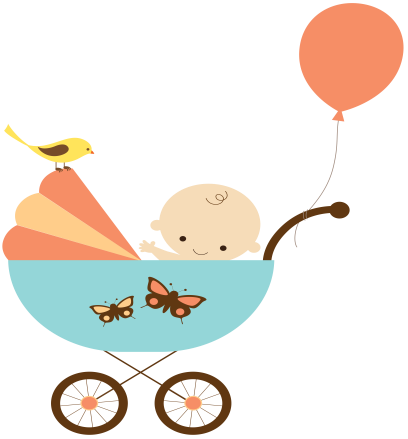 государственное автономное учреждение социального обслуживания  Свердловской области «Комплексный центр социального обслуживания населения «Забота» Белоярского района».Наш адрес: Свердловская обл., Белоярский р – н,п.г.т.  Белоярский, ул. Центральная, 2Тел. 8 – (34377) 5-19-00Эл. почта: soc050@egov66.ruДиректор: Сажаева Елена ВладимировнаСпециалисты Отделения сопровождения замещающих семей (ОСЗС):Заведующий: Наретдинова Н.В.Специалист по социальной работе Заметаева В.Ю.Специалист по социальной работе Хоронько Т.В.Социальный педагог: Вострикова Е.Ю.Психолог: Сытина С.А.Часы работы: Понедельник- четверг:  08:00 - 17:00Пятница:  08.00 - 16.00Обеденный перерыв: 12.00-12.48 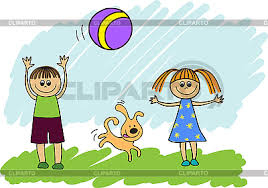 Подготовила специалист по социальной работе ОСЗС Заметаева В.Ю.31 мая Всемирный день без табакаБудьте здоровы!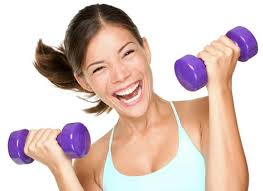 Пословицы о здоровье.Болен- лечись, а здоров- берегись.Быстрого и ловкого болезнь не догонит.Здоровье не купить, его разум дарит.Чистая вода- для хвори- беда.СКАЗКА О ЗДОРОВЬЕ!В одной стране когда-то
Жил был один король.
Имел он много злата,
Но был совсем больной.
Он очень мало двигался
И слишком много  ел,
И каждый день, и каждый час
Все больше он толстел.
Одышки и мигрени
Измучили его,
Плохое настроение
Типично для него.
Он раздражен, капризен,
Не знает почему.
Здоровый образ жизни
Был незнаком ему.
Росли у него детки
И слушали его.
И повторили детство
Родителя своего.
Волшебник Здоровье
Явился во дворец,
И потому счастливый 
У сказки был конец.! Волшебник тот
Сказал: “Долой врача!”
Вам просто не хватает
Прыгучего мяча.
Вам больше надо двигаться,
В походы, в лес ходить.
И меньше нужно времени
В столовой проводить.
Вы подружитесь с Солнцем, 
Со свежим Воздухом, Водой,
Отступят все болезни,
Промчатся стороной
Несите людям Радость,
Добро и сердца свет.
И будете здоровы
Вы много, много лет!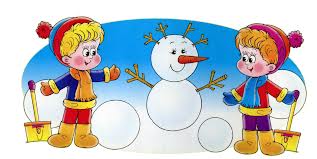 Народная мудрость гласит: деньги потерял – ничего не потерял. Время потерял – много потерял.Здоровье потерял – все потерял!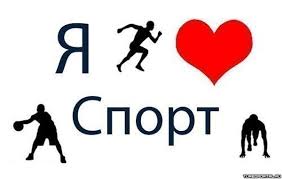 Советы Айболита!Ежедневная утренняя гимнастика, водные процедуры.Ежедневные подвижные игры на свежем воздухе.Одежда по сезону.Занятия спортом.Купание в бассейне, а летом в открытых водоемах.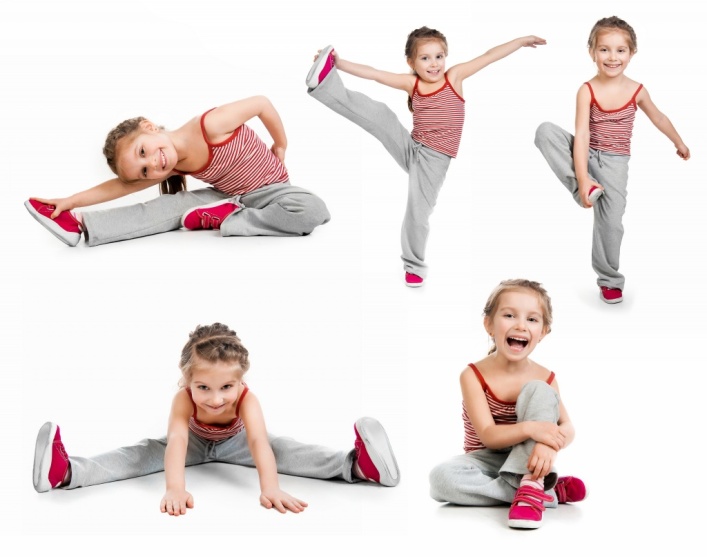 